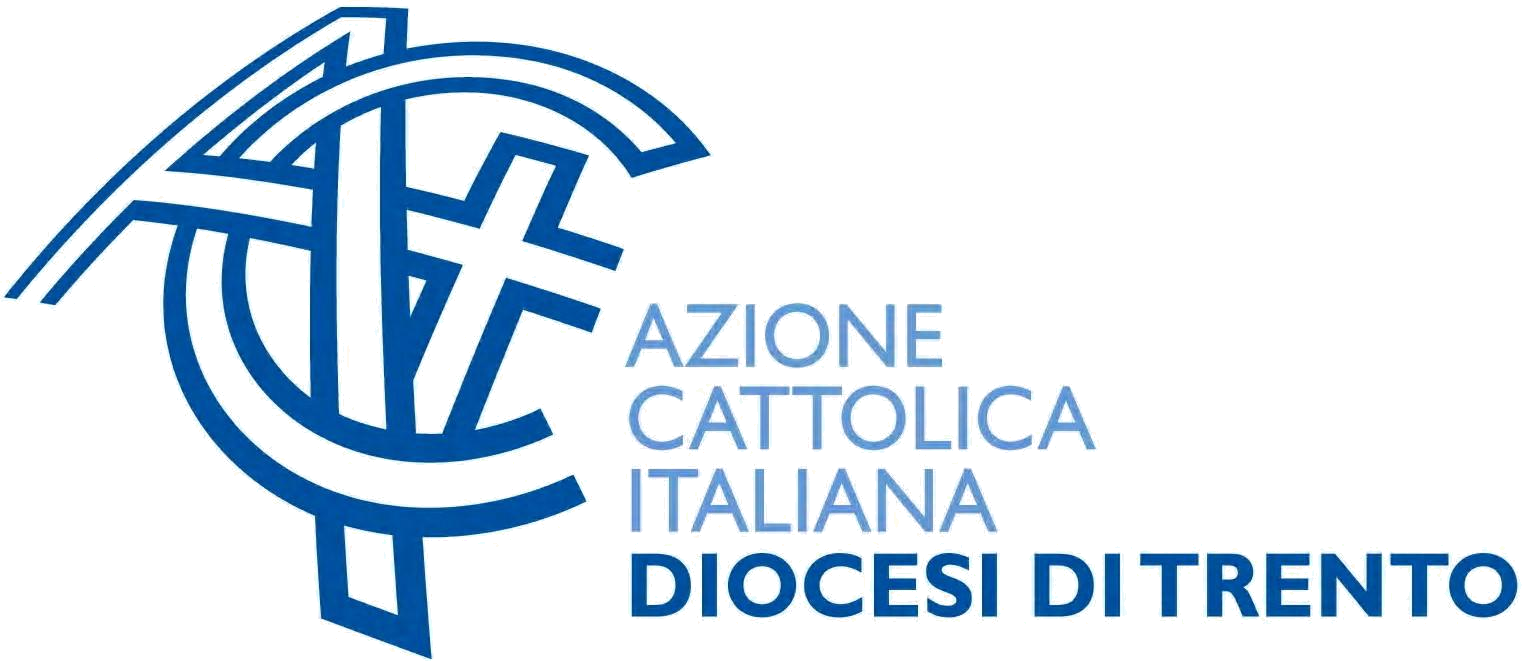 DELEGA PER IL VOTO ASSEMBLEA DIOCESANA 2024Il/La sottoscritto/a  ____________________________dell’Associazione di  ____________________________nell’impossibilità a partecipare all’Assemblea diocesana elettiva del 28 gennaio 2024 delega a votare per l’elezione del Consiglio diocesano 2024/2027il/la sig./sig.ra  ____________________________Data  ______________________________ Firma del delegante______________________________ NB: la delega è possibile esclusivamente ad altro aderente della stessa Associazione locale, per un massimo di 1 delega a persona.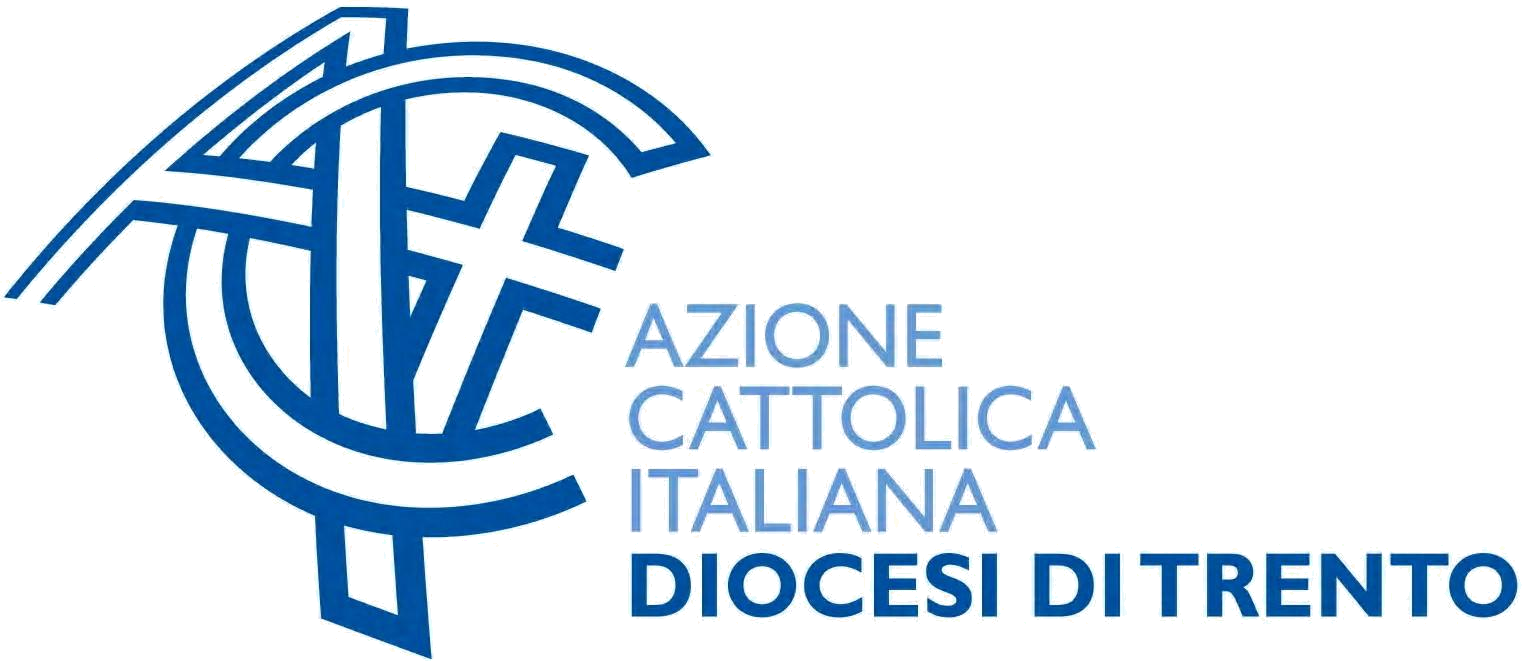 DELEGA PER IL VOTO ASSEMBLEA DIOCESANA 2024Il/La sottoscritto/a  ____________________________dell’Associazione di  ____________________________nell’impossibilità a partecipare all’Assemblea diocesana elettiva del 28 gennaio 2024 delega a votare per l’elezione del Consiglio diocesano 2024/2027il/la sig./sig.ra  ____________________________Data  ______________________________ Firma del delegante______________________________ NB: la delega è possibile esclusivamente ad altro aderente della stessa Associazione locale, per un massimo di 1 delega a persona.